Дорогие семьи учеников! Ознакомьтесь с инструкциями о том, как получить доступ к Clever и SeeSaw.Ученики получают доступ к Seesaw через Clever Clever — интернет-портал для учеников начальных классов (K–5)Clever предоставляет доступ к Zearn (математика), Quaver (музыка) и другим образовательным программам. У каждого ученика есть своя учетная запись в Clever; после входа в Clever ученик получает доступ к таким программам. Имя пользователя ученика — это первые четыре буквы фамилии, за которыми следуют первые три буквы имени, а затем две последние цифры года получения аттестата об окончании школы.Например, у ученика по имени Джон Смит, который закончит школу в 2030 году, имя пользователя будет следующим: SmitJoh30При необходимости уточните пароль у учителя своего ребенка.После входа в Clever нажмите иконку Seesaw.  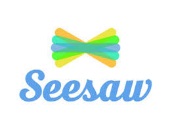 Что такое Seesaw? Seesaw — это защищенный сайт, предлагаемый нашим школьным округом, на котором ученики могут читать объявления от учителей, просматривать загруженные на сайт видеофайлы, публиковать сообщения в своем журнале и выполнять задания. После того как ученики выполнят задание в Seesaw, учитель и родители могут войти в систему и увидеть их замечательную работу! Где ученики могут найти страницу своего класса? Войдя в свою учетную запись, ученики могут открыть страницу своего классного руководителя в Seesaw, а также страницы по предметам, таким как музыка, физкультура и библиотека. Очень важно открыть страницу того предмета, по которому ученику необходимо выполнить задания. В Seesaw: Нажмите на имя ученика в левом верхнем углу Нажмите на название конкретного предмета Что могут делать ученики в Seesaw? Ученики могут... использовать учебные инструменты Seesaw для публикации в своем журнале просматривать и выполнять задания (работу, заданную учителем) просматривать объявления от учителя делать комментарии по своей работе Что такое задания? 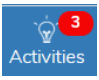 Учителя дают конкретные задания вашему ребенку Ученики видят уведомление, если есть какие-либо задания, которые следует выполнить по тому или иному предмету. Эти уведомления НЕ видны в приложении для родителей. Чтобы выполнить задание, ученик должен... Нажать на вкладку заданий, которая называется «Activities», чтобы увидеть задания по предмету, на странице которого он находится. Нажать кнопку «Tap +Add Response». 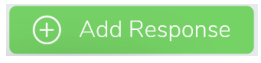 Прочитать или прослушать инструкции по выполнению задания. Выполнить задание.Не забыть нажать на зеленую галочку (в правом верхнем углу страницы задания), чтобы отправить его в свой журнал. Если ученик отправил сообщение, следуя приведенным выше инструкциям, но не видит его на сайте, это, скорее всего, означает, что учитель еще не просмотрел его и сделает это позже. Каким образом ученики показывают свою работу? Ученики могут использовать различные способы, чтобы показать свою работу. Иногда в инструкциях по выполнению задания даются конкретные указания на этот счет, или же ученик может использовать следующие способы: Фото — ученик может сделать снимок и опубликовать его. Рисование — ученик может рисовать или писать, как на доске. Видео — ученик может записать и опубликовать видеозапись. Загрузить файл — ученик может загрузить уже имеющуюся работу, например сделанный им снимок или записанное им видео. Опубликовать сообщение — ученик может написать и опубликовать сообщение. Ссылка — ученик может опубликовать ссылку на что-либо. Нажмите на зеленую галочку, чтобы добавить выполненную работу в свой журнал. С любыми вопросами о Seesaw обращайтесь к учителю своего ребенка. С вашей помощью мы сможем и дальше формировать у нашего школьного сообщества жажду к знаниям, которую они сохранят на всю жизнь! Адаптировано из материалов, подготовленных Робин Уолл